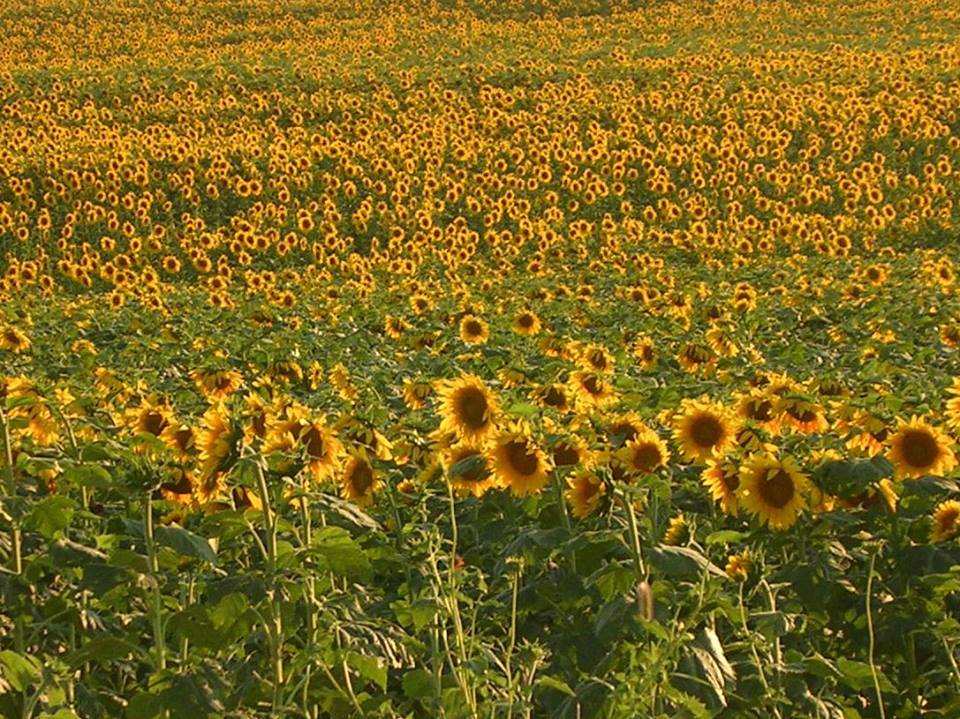 Praise (labeled) Give specific praise for positive behaviors      “Thank you for sharing.” Reflect Say what they say     “Yes. That is green.”Imitate Do what they do     If child builds with blocks, you build with blocks.Describe Describe what they do       “You’re pushing the tractor.”	Enjoy Relax and delight in your child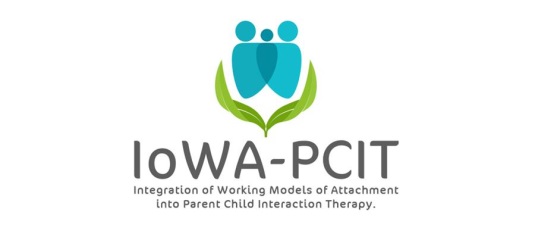 IoWA-PCIT lab: https://pcit.lab.iowa.edu 